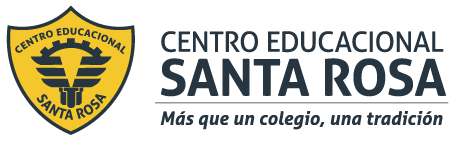 DIRECCIÓN ACADÉMICADEPARTAMENTO DE ATENCIÓN DE PÁRVULORespeto – Responsabilidad – Resiliencia – Tolerancia Para resolver esta guía de estudio es necesario que veas el ppt que se creó para esta guía.Lea atentamente las instrucciones y cada pregunta.Investigue todos los términos que no conoce para que pueda responder de manera efectiva.Todos los conceptos y contenidos que aparecen aquí, usted los pueden investigar en caso de tener dudas, tienes conexión directa con las profesoras de la especialidad. Las guías de estudio no se envían, se resuelven y registran en su cuaderno de módulo.Responde:1. ¿Qué crees tú que es lo más importante para que los niños y niñas reconozcan sus pertenencias dentro de la sala de clases?, guíate por las imágenes vistas en el ppt.2. ¿Crees tú que es importante que en los hogares de los niños y niñas se les explique y muestre cuáles son sus pertenencias, ya sea ropa, mochila y libreta? Justifica tu respuesta.3. Al momento de la recepción y la entrega de los niños y niñas, ¿consideras que es necesario tener una buena comunicación con los padres y/o apoderados?, ¿Por qué? 4. En cuánto a la sala de clases, ¿Crees que es importante que esté todo rotulado con su respectivo nombre, ya sean los materiales y los artículos de higiene personal de los niños y niñas?, ¿Por qué?5. Da tres ejemplos de cómo y a través de qué nos podemos comunicar con los padres y/o apoderados. 